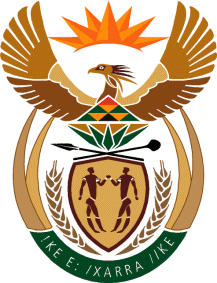 MINISTRY FOR HUMAN SETTLEMENTSREPUBLIC OF SOUTH AFRICANATIONAL ASSEMBLYQUESTION FOR WRITTEN REPLYQUESTION NO.: 3574DATE OF PUBLICATION: 03 NOVEMBER 2017Dr A Lotriet (DA) to ask the Minister of Human Settlements:(a) What is the total number of supplier invoices that currently remain unpaid by (i) her department and (ii) each entity reporting to her for more than (aa) 30 days, (bb) 60 days, (cc) 90 days and (dd) 120 days and (b) what is the total amount outstanding in each case?					     NW4002EREPLY:The information requested by the Honourable Member is provided in the table below:(i) NATIONAL DEPARTMENT OF HUMAN SETTLEMENTS:  (ii) ENTITIES:(aa) for more than 30 days(bb) for more than 60 days(cc) for more than 90 days(dd) for more than 120 daysNone None None None (aa) for more than 30 days(bb) for more than 60 days(cc) for more than 90 days(dd) for more than 120 daysNational Urban Reconstruction and Housing Agency National Urban Reconstruction and Housing Agency National Urban Reconstruction and Housing Agency National Urban Reconstruction and Housing Agency 13 and total  amount outstanding isR1,573,617.687 and total  amount outstanding isR26,320.121 and total  amount outstanding isR33,345.001 and total  amount outstanding isR91.49National Housing Finance Corporation National Housing Finance Corporation National Housing Finance Corporation National Housing Finance Corporation R316.92NoneNoneNoneSocial Housing Regulatory Authority Social Housing Regulatory Authority Social Housing Regulatory Authority Social Housing Regulatory Authority 92 and total  amount outstanding is R3 179 454.8216 and total  amount outstanding isR946 184.221 and total  amount outstanding isR77 922.954 and total  amount outstanding is R83 022.03Housing Development Agency Housing Development Agency Housing Development Agency Housing Development Agency 2 and total  amount outstanding isR15 104,006 and total  amount outstanding isR1 411 171,005 and total  amount outstanding isR164 227,0012 and total  amount outstanding isR6 681 692,00Rural Housing Loan Fund Rural Housing Loan Fund Rural Housing Loan Fund Rural Housing Loan Fund None None None None Community Schemes Ombud Service Community Schemes Ombud Service Community Schemes Ombud Service Community Schemes Ombud Service 1 and total amount outstanding isR961,879.90NoneNone2 and total amount outstanding isR261,800.00Estate Agency Affairs Board Estate Agency Affairs Board Estate Agency Affairs Board Estate Agency Affairs Board 13 and total amount outstanding is R242 332,46None1 and total amount outstanding is R11 475,00NoneNational Home Builders Registration Council National Home Builders Registration Council National Home Builders Registration Council National Home Builders Registration Council 20 and total amount outstanding is R2 505 610,002 and the total amount outstanding is R64 370,001 and total amount outstanding is R29 135,00None